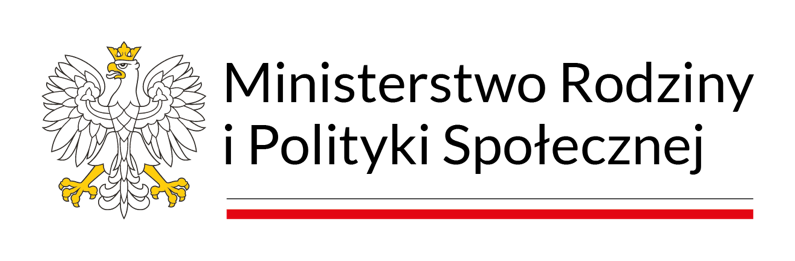 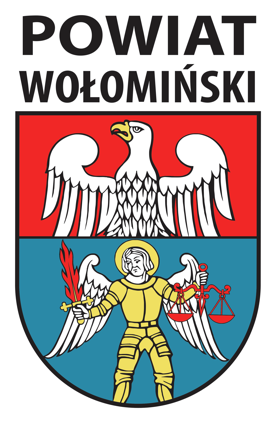 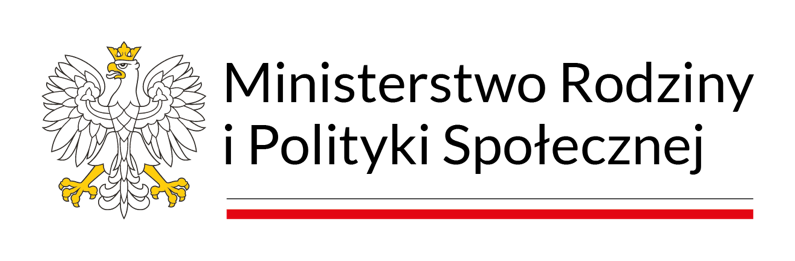 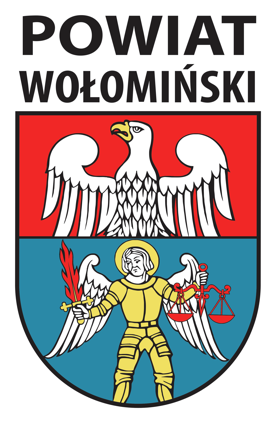 OPIS KONCEPCJI WYKONANIA ZADANIA W OTWARTYM KONKURSIE OFERTnr OW-E24/01
na powierzenie realizacji zadania publicznego w zakresie pomocy społecznejusługi opieki wytchnieniowej w Powiecie Wołomińskimw ramach Programu Opieka Wytchnieniowa 
dla Jednostek Samorządu Terytorialnego - edycja 2024Powiat Wołomiński05-200 Wołomin, ul. Prądzyńskiego 3Województwo MazowieckieREALIZATORPowiatowe Centrum Pomocy Rodzinie w Wołominie05-200 Wołomin, ul. Wileńska 29APodstawa prawna: Ustawa z dnia 23 października 2018 r. o Funduszu Solidarnościowym (t.j. Dz. U. z 2024 r. poz. 296);Ustawa z dnia 24 kwietnia 2003 r. o działalności pożytku publicznego i o wolontariacie (t.j. Dz.U. z 2023 r. poz. 571).…………………………………………       			 …………………………………………………..	Pieczęć firmowa				Data i podpis osób upoważnionychKRYTERIA MERYTORYCZNEKRYTERIA MERYTORYCZNEKRYTERIA MERYTORYCZNEKRYTERIA MERYTORYCZNEMaksymalna liczba punktów: 0/20Maksymalna liczba punktów: 0/20Maksymalna liczba punktów: 0/20Maksymalna liczba punktów: 0/201. Doświadczenie w realizacji zadań publicznych o wartości nie mniejszej niż 600 tys. zł. każda realizowanych w ciągu ostatnich 3 lat zadań publicznych w zakresie pomocy społecznej o podobnym charakterzeDoświadczenie w realizacji zadań publicznych o wartości nie mniejszej niż 600 tys. zł. każda realizowanych w ciągu ostatnich 3 lat zadań publicznych w zakresie pomocy społecznej o podobnym charakterzeMaksymalna liczba punktów: 0/20Maksymalna liczba punktów: 0/20Maksymalna liczba punktów: 0/20Maksymalna liczba punktów: 0/202. Posiadanie wiedzy i doświadczenia w realizacji zadań o wartości nie mniejszej niż 600 tys. zł. każde w zakresie działalności na rzecz osób niepełnosprawnych realizowanych w ciągu ostatnich 3 latPosiadanie wiedzy i doświadczenia w realizacji zadań o wartości nie mniejszej niż 600 tys. zł. każde w zakresie działalności na rzecz osób niepełnosprawnych realizowanych w ciągu ostatnich 3 latMaksymalna liczba punktów: 0/10Maksymalna liczba punktów: 0/10Maksymalna liczba punktów: 0/10Maksymalna liczba punktów: 0/103. Doświadczenie w realizacji zadań na terenie Powiatu Wołomińskiego dla grupy docelowej tożsamej do objętej interwencją projektową, w tym z niepełnosprawnością psychiczną, w ciągu ostatnich 3 latDoświadczenie w realizacji zadań na terenie Powiatu Wołomińskiego dla grupy docelowej tożsamej do objętej interwencją projektową, w tym z niepełnosprawnością psychiczną, w ciągu ostatnich 3 latMaksymalna liczba punktów: 0/30Maksymalna liczba punktów: 0/30Maksymalna liczba punktów: 0/30Maksymalna liczba punktów: 0/304.4.Koncepcja jakości wykonania zadania oraz kalkulacji kosztów realizacji zadaniaMaksymalna liczba punktów: 0/20Maksymalna liczba punktów: 0/20Maksymalna liczba punktów: 0/20Maksymalna liczba punktów: 0/205. Dysponowanie osobami zdolnymi wykonywać usługi opieki wytchnieniowej osób niepełnosprawnych, w tym z niepełnosprawnością psychicznąDysponowanie osobami zdolnymi wykonywać usługi opieki wytchnieniowej osób niepełnosprawnych, w tym z niepełnosprawnością psychicznąMaksymalna liczba punktów: 0/20Maksymalna liczba punktów: 0/20Maksymalna liczba punktów: 0/20Maksymalna liczba punktów: 0/206. Wniesienie do projektu zasobów organizacyjnych, technicznych i własnych środków finansowych umożliwiających płynną realizację zadania niezależnie od terminów przekazania kolejnych transzy dotacjiWniesienie do projektu zasobów organizacyjnych, technicznych i własnych środków finansowych umożliwiających płynną realizację zadania niezależnie od terminów przekazania kolejnych transzy dotacji